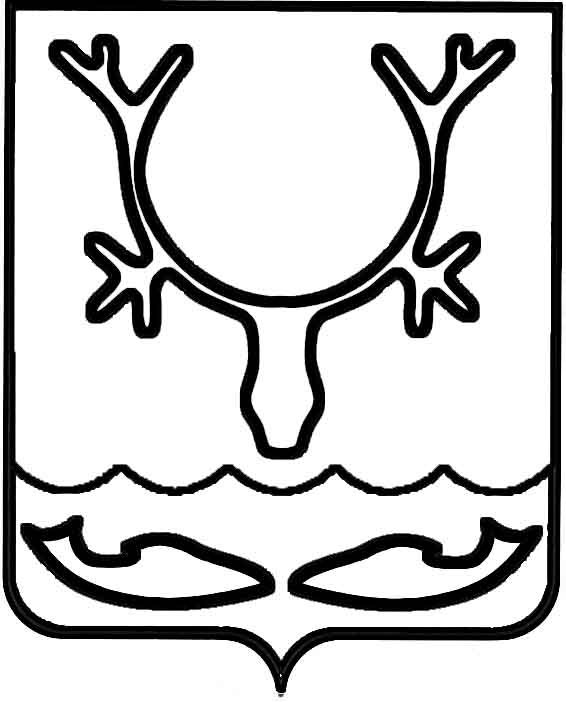 Администрация МО "Городской округ "Город Нарьян-Мар"ПОСТАНОВЛЕНИЕот “____” __________________ № ____________		г. Нарьян-МарО внесении изменений в Перечень видов муниципального контроля, осуществляемого Администрацией МО "Городской округ "Город Нарьян-Мар"В связи с внесением изменений в структуру Администрации МО "Городской округ "Город Нарьян-Мар" Администрация МО "Городской округ "Город Нарьян-Мар"П О С Т А Н О В Л Я Е Т:Внести в Перечень видов муниципального контроля, осуществляемого Администрацией МО "Городской округ "Город Нарьян-Мар", утвержденный постановлением Администрации МО "Городской округ "Город Нарьян-Мар"                       от 15.05.2013 № 867, изменения, изложив его в новой редакции (Приложение).Настоящее постановление вступает в силу со дня его принятия, подлежит опубликованию в официальном бюллетене городского округа "Город Нарьян-Мар" и размещению на официальном сайте МО "Городской округ "Город Нарьян-Мар".ПриложениеУТВЕРЖДЕНпостановлением Администрации МО"Городской округ "Город Нарьян-Мар"от 06.03.2014 № 642 ПЕРЕЧЕНЬВИДОВ МУНИЦИПАЛЬНОГО КОНТРОЛЯ, ОСУЩЕСТВЛЯЕМОГОАДМИНИСТРАЦИЕЙ МО "ГОРОДСКОЙ ОКРУГ "ГОРОД НАРЬЯН-МАР"0603.2014642Глава МО "Городской округ "Город Нарьян-Мар" Т.В.ФедороваN п/пНаименованиеСтруктурное подразделение1Муниципальный финансовый контрольОтдел финансового контроля2Муниципальный земельный контрольОтдел муниципального контроля3Муниципальный контроль за сохранностью автомобильных дорог местного значенияОтдел муниципального контроля4Муниципальный контроль за соблюдением законодательства и иных нормативных правовых актов о размещении заказовОтдел по противодействию коррупции5Муниципальный жилищный контрольОтдел муниципального контроля6Муниципальный контроль в сфере благоустройстваОтдел муниципального контроля7Муниципальный контроль соблюдения условий организации регулярных перевозок на территории муниципального образованияОтдел муниципального контроля